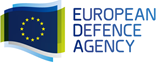 Ref.: EDAC202001010		Brussels, 15/01/2020Subject: Ex-ante publicity notice for the negotiated procedure 20.CSD-INF.NP3.059 -“Miscelaneous supplies for EDA premises (coffee/tea)”To whom it may concernThe European Defence Agency (EDA) will shortly launch a call for tenders for the award of the above mentioned low  value contract.Should you be interested in being invited in the above mentioned call for tenders, please follow the instructions below.In order to help you assess whether the envisaged contract is of your interest, the following information is hereby communicated.If you are interested in being invited in the above mentioned call for tenders, please reply to this ex-ante publicity notice by sending via email the filled-in Reply Form. Such Reply Form shall be sent to no later than  29/01/2020– at 12h00 (Brussels time) to the following EDA functional mail box:procurement@eda.europa.euNo evaluation is performed at this stage. All the economic operators who have expressed their interest to participate in this procurement procedure within the above-mentioned deadline will be subsequently invited to submit a tender. The contracting authority reserves the right to also invite economic operators not included in the list of interested economic operators who responded to this ex-ante publicity.Only the candidates invited by the contracting authority to participate in this procurement procedure will be admissible.This publicity is in no way binding for the EDA. The EDA's contractual obligation commences only upon signature of the contract with the successful tenderer.Submission of an expression of interest implies acceptance of receiving the invitation to tender  by electronic means. It is the tenderer’s responsibility to provide a valid e-mail address together with their contact details in the Reply Form and to check their e-mail regularly.We look forward to receiving your expression of interest.											Annex: Reply Form (Expression of interest)REPLY FORM (Expression of interest)Please return the present page duly filled in to the following e-mail:procurement@eda.europa.euPlease indicate in the subject line of the e-mail the title and number of the procedure:20.CSD-INF.NP3.059 - Miscelaneous supplies for EDA premises (coffee/tea)Upon reception of your expression of interest, your personal data will be recorded and further processed by EDA for the sole purpose of drawing up list of interested economic operators that will  be invited to take part in the present negotiated procedure. Such data will be processed by EDA in accordance with Regulation (EU) No 2018/1725, pursuant to Article 31 of Council Decision (CSFP) 2015/1835.  Details concerning processing of your personal data are available in the privacy statement at the page:http://www.eda.europa.eu/docs/default-source/procurement/privacy-statement.pdfOutline description of the envisaged contractOutline description of the envisaged contractType of contractSupply Framework contractLotsN/AMaximum estimated budget available for the contractEUR 138 500Duration of the contract4 yearsSubject matter of the contractProvision and delivery of miscellaneous supplies (related to coffee/tea), to EDA’s premises in Rue des Drapiers 17-23, Brussels. The standard product list shall include:Ground Coffee (normal), in packages of 250/500 gramsTea bags (green or other types of tea), single-serveWood StirrersPaper napkins, 1-plyPaper napkins, 2-plyCoffee Creamer (Milk) in singleserve tubs (approx. 10 ml each)White (crystal) sugar sticks / packets (approx. 3 gr each)Brown (cane) sugar sticks  / packets (approx. 3 gr each)Biscuits (individual packaging)Similar items related to this scope of this call may be additionally requested by EDA through this call for tenders. Participation in the negotiated procedureParticipation in EDA’s public procurement procedures is open on equal terms to all natural and legal persons coming within the scope of the EU Treaties. When applying the rules of access to the market, it is the country where the tenderer is established which is to be considered. As regards a natural person, it is the State in which the person has his domicile.  EDA procurement procedures are not covered by the WTO Multilateral Government Procurement Agreement (GPA). Tenderers established in third countries (non-EU countries) do not have the right to participate in procurement procedures unless international agreements in the field of public procurement grant them the right to do so. In case there is no such agreement, or the agreement does not apply to the kind of contracts put out to tender, tenderers of third countries are not entitled to participate.  The relevant international agreements in the field of public procurement are the Stabilization and Association Agreements (SAA) and the European Economic Area Agreement (EEA). Currently, the following countries have signed and ratified the above Agreements and therefore economic operators established in Iceland, Liechtenstein, Norway, FYROM, Albania, Montenegro, Serbia, Kosovo, Bosnia and Herzegovina also have the right to participate in EDA’s public procurement procedures.Selection criteria: necessary capacity to implement the contractPotentially interested economic operators are hereby informed that the following selection criteria will be assessed in the scope of the envisaged negotiated procedure:Economic and financial criteriaTechnical and professional criteriaNB Whilst no documents need to be submitted at this stage to prove that the above criteria are met, potentially interested economic operators are strongly advised to verify that they fully comply with the announced criteria.	Indicative date for launching the negotiated procedureInvitation to submit tenders will be electronically sent to economic operators indicatively by 30/01/2020.Indicative time schedule for signing the contractThe envisaged contract will be signed indicatively by 24/02/2020.Name of the Company Title, first name and last name of contact person, and Function within the CompanyAddress of the Company (including post code, town, country)Telephone: (with international prefix)E-mail of the contact person